Gminne Centrum Kultury, Czytelnictwa i Sportu w BochniORGANZACJA I OBSŁUGA WESOŁEGO MIASTECZKA NA WYŁĄCZNOŚĆdla dzieci i dorosłychpodczas imprezy plenerowej„VI ŚWIĘTO GMINY BOCHNIA ”                w GawłowieREGULAMINNazwa i termin imprezy: VI Święto Gminy Bochnia 11-12 lipca 2020r. w Gawłowie ( Gmina Bochnia)Teren pod urządzenia rekreacyjne:Wyznaczone miejsca pod wesołe miasteczko znajduje się w miejscowości Gawłów, na terenie, na którym odbywa się całość imprezy. Wjazd bezpośrednio z drogi głównej, teren jest równy , podłoże trawiaste. W załączniku nr 2 do regulaminu znajduje się mapka.3. Zakres usługi:Zapewnienie kompleksowej obsługi w postaci zorganizowania atrakcji dla dzieci i dorosłych w postaci m.in. karuzel, autodromów, zamków dmuchanych, automatów itp. na wyznaczonym przez Organizatora terenie. Zapewnienie w ilości 200szt darmowych wejściówek dla organizatora.Organizator nie dostarcza energii elektrycznej.4. Zakres obowiązków Wykonawcy:Wykonawca zobowiązany jest posiadać aktualne wymagane pozwolenie na prowadzenie swojej działalności oraz niezbędną wiedzę, doświadczenie i potencjał techniczny a także dysponować osobami zdolnymi do wykonywania zadań, o których mowa w ogłoszeniu,Wykonawca zobowiązuje się do wykonania usługi za pomocą posiadającego odpowiednie atesty sprawnego i estetycznego sprzętu oraz urządzeń,Wykonawca zobowiązuje się do zabezpieczenia w prąd całego wesołego miasteczka(np. agregaty),d) Wykonawca zobowiązuje się do obsługi wesołego miasteczka w czasie trwania imprezyw godzinach jej trwania oraz do bieżącego utrzymania czystości w granicach powierzonego obszaru objętego wyłącznością,Wykonawca, którego ofertę  Organizator komisyjnie wybierze zobowiązuje się do wpłacenia 20% oferowanej kwoty przed podpisaniem umowy na wynajem terenu, obsługę i organizację wesołego miasteczka, nie później niż do dnia 31.03.2020r. na wskazany numer konta a pozostałą część do 15.06.2020r. Wykonawca ponosi wszelką odpowiedzialność za zdrowie i życie osób korzystających z urządzeń.Montaż urządzeń odbywa się w ustalonym z organizatorem wcześniej terminie i  w wyznaczonym przez organizatora miejscu.h) Pełna gotowość wesołego miasteczka musi być najpóźniej na 3 godziny przed oficjalnym rozpoczęciem w dniu imprezy.Warunki udziału w postępowaniu na wyłączność obsługi urządzeń rekreacyjnych: W postępowaniu mogą wziąć udział Wykonawcy którzy:a) dostarczą w wyznaczonym terminie prawidłowo wypełniony formularz dołączony do oferty, foldery i informacje szczegółowe o atrakcjach, przybliżonych cenach za korzystanie z poszczególnych urządzeń i innych atrakcjib) posiadają aktualny wypis z właściwego rejestru lub zaświadczenie o wpisie do ewidencji gospodarczej potwierdzające uprawnienia do występowania w obrocie gospodarczym w zakresie objętym ofertą,c) posiadają niezbędny, atestowany sprzęt zapewniający bezpieczeństwo użytkowników i właściwe wykonywanie usługi będących przedmiotem oferty, dokumentację i niezbędne przeglądy techniczne posiadają ubezpieczenie od odpowiedzialności cywilnoprawnej6. Kryteria wyboru ofert :Przy wyborze najkorzystniejszej oferty brane będą pod uwagę następujące kryteria oceny:oferowana kwota za wyłączność 70%zaplecze sprzętowe (atrakcyjność)  na podstawie opisu szczegółowego, folderów i zdjęć załączonych do oferty 20%dodatkowym atutem będą przystępne ceny na korzystanie z urządzeń 5%zniżki dla dzieci lub karnety 5%Organizator dokonuje wyboru oferty i zaprasza Wykonawcę do zawarcia stosownej umowy (z uwzględnieniem warunków niniejszego ogłoszenia i złożonej oferty).7. Termin i miejsce składania ofert :1. Podpisaną ofertę wraz z załącznikami można składać osobiście w sekretariacie Gminnego Centrum Kultury, Czytelnictwa i Sportu w miejscowości Łapczyca 334,  w terminie do dnia 20.03.2020 do godz. 14.00, lub wysłać listem poleconym  na adres: Gminne Centrum Kultury, czytelnictwa i sportu w Bochni32-744 Łapczyca 334Ofertę należy złożyć w zaklejonej kopercie z dopiskiem: „Organizacja i obsługa Wesołego Miasteczka  – Święto Gminy 2020.” Dotyczy to również zgłoszeń wysłanych listem poleconym.Oferta powinna być przygotowana zgodnie z formularzem stanowiącym załącznik zamówienia.2. Dyrektor GCKCziS w Bochni, wraz z powołaną komisją dokona otwarcia kopert i wyboru  najkorzystniejszej oferty w dniu 25. 03. 2020r. o godz. 10.00Wybrany Wykonawca zostanie poinformowany o podjęciu współpracy najpóźniej w dniu25.03.2020 r. do godziny 14.00Przewidywany termin podpisania umowy do 03.04.2020 r.Informacje dodatkowe: Organizator :- nie zapewnia dostawy energii elektrycznej- zastrzega sobie prawo do wynajęcia terenu na stanowiska, które nie będą zakłócały pracy Wykonawcy (tj. gastronomi i stoisk handlująco-wystawienniczych)Ceny sprzedawanych podczas imprezy produktów i oferowanych w ramach wesołego miasteczka usług ustala Wykonawca na własną odpowiedzialność i ryzyko. Organizator zastrzega sobie możliwość sprawdzenia wiarygodności Wykonawcy. Organizator zastrzega sobie prawo unieważnienia ogłoszenia bez podania przyczyny.Wszelkie zapytania dotyczące lokalizacji terenu, wcześniejszych oględzin ,oraz warunków niniejszego postępowania można kierować pod numerem telefonu : 14 610 54 50 lub pod adresem e-mail: biuro@gck.bochnia.plWstępny wykaz atrakcji Święta Gminy :koncert gwiazd : Enejkoncert gwiazdy disco polo: Piękni i Młodzikoncerty lokalnych artystówanimacje dla dzieciświęto latawcastoiska gastronomiczneTurniej sołectw Załącznik nr 1                                    FORMULARZ OFERTYOdpowiadając na ogłoszenie ORGANZACJA I OBSŁUGA WESOŁEGO MIASTECZKA NAWYŁĄCZNOŚĆ dla dzieci i dorosłych podczas imprezy plenerowej „VI Święto Gminy Bochnia”opublikowanej na stronie internetowej GCKCziS w BochniNazwa, adres firmy, numer kontaktowy:……………………………………………………………………………………………………………………………………………………………………………………………………Zgłaszam swoją ofertę na wyłączną obsługę urządzeń rekreacyjnych podczas imprezy plenerowej„VI Święto Gminy Bochnia” w Gawłowie na terenie objętym wyłącznością i oferuje uiścić kwotę na rzecz Organizatora:Wartość netto: ........................... zł,Wartość brutto: ..........................zł, słownie: ...........................................................................zł;Oferuje podczas w/w imprezy atrakcje dla dzieci i dorosłych w postaci następujących urządzeń rekreacyjnych;..........................................................................................................................................................................................................................................................................................................................................................................................................................................................................................................................................................................................................................................................................................................................................................................................................................................................................................................................................................................................................................................................................................................................................................................................................................................................................................................................................................................................................................................................................................Oświadczam, że zapoznałem się z warunkami przystąpienia do składania ofert zawartych w zaproszeniu.Oświadczam, że każde oferowane przez nas urządzenie posiada wymagane atesty bezpieczeństwa.Oświadczam, że posiadamy aktualne ubezpieczenie od odpowiedzialności cywilnoprawnej.................................................................................podpis upoważnionego przedstawicielaWymagane załączniki:Aktualny wypis lub zaświadczenie o wpisie do ewidencji działalności gospodarczejDokumentacja fotograficznaZałącznik nr 2 – Mapka terenu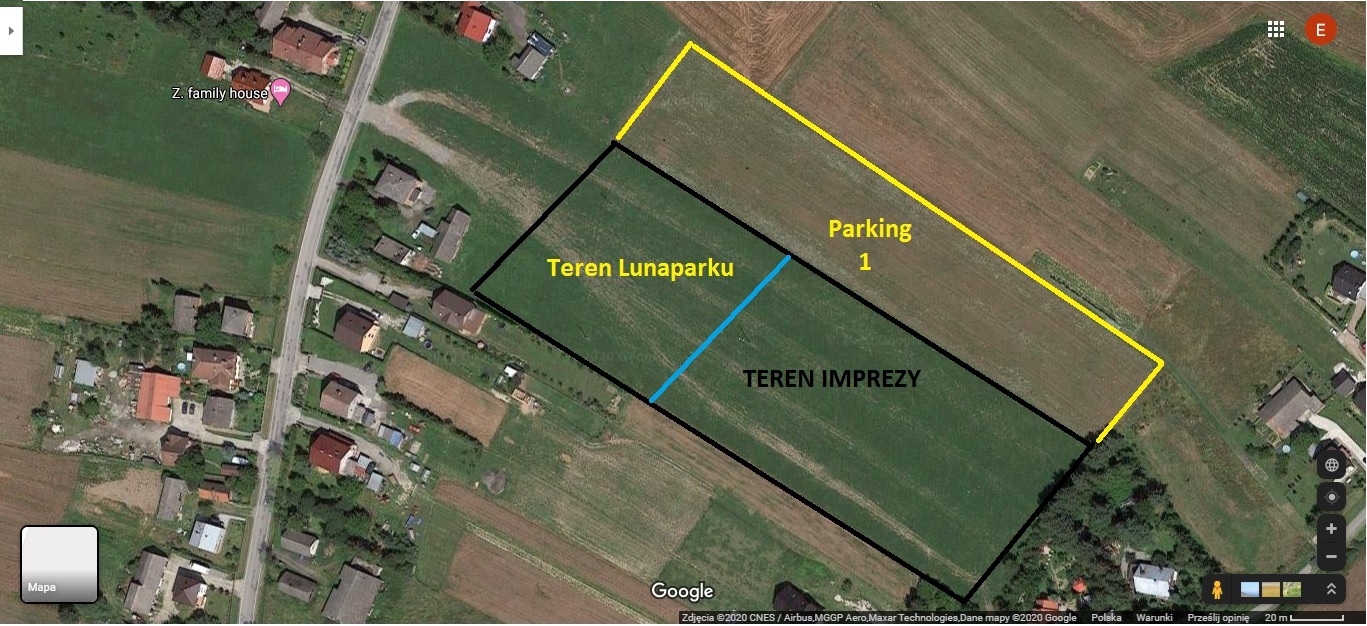 